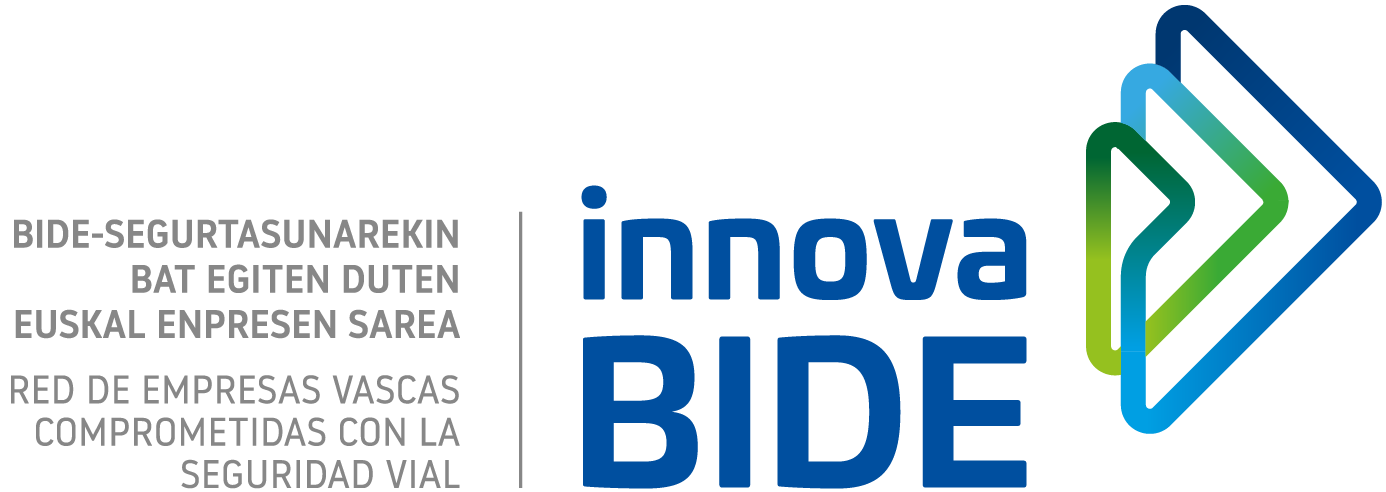 INFORME DE SEGURIDAD VIAL LABORAL Y MOVILIDAD SEGURANOMBRE DE LA EMPRESAFECHACÓMO REALIZAR LA REFLEXIÓNSe sugieren los siguientes pasos para realizar la reflexión sobre seguridad vial y movilidad segura:Definición del equipo o conjunto de personas que realizarán la reflexión: Preferiblemente de naturaleza multidisciplinar, con representantes de los principales niveles y unidades organizativas, la alta dirección, personas con actividades directamente afectadas por la seguridad vial y personas responsables de prevención.Reflexión individual: Cada participante, utilizando el marco como guía, identifica puntos fuertes y áreas de mejora en cada uno de los 6 elementos. Para ello, analiza cualitativamente las recomendaciones (generales y específicas), su aplicabilidad en la organización y el nivel y rigor de despliegue. Anota los puntos fuertes que considera que se han implementado con más solidez (identificando las buenas prácticas que las soportan) y las áreas de mejora las que estén en la situación contraria.Consenso y contraste externo: Se realiza una reunión del equipo para compartir las reflexiones individuales y consensuar los puntos fuertes y áreas de mejora, seleccionando las más relevantes. Anotar los 2-3 puntos fuertes y 2-3 áreas de mejora consensuados en cada elemento, excepto en personas, que se anotarán 5-10 puntos fuertes y áreas de mejora. Posteriormente, se realiza una priorización final, utilizando criterios como la potencialidad de reducción de riesgos y víctimas, optimización de recursos, situación actual, viabilidad, etc., anotando 3-5 áreas de mejora en última página del informe.  Durante todo este proceso es recomendable la presencia y apoyo de personas externas a la organización, preferiblemente con conocimientos avanzados en organización empresarial y/o seguridad vial, a las que  habrá que hacerles llegar con la suficiente antelación los puntos fuertes y áreas de mejora identificados por los participantes en el paso anterior, para que puedan realizar su análisis y valoración antes de la reunión de consenso.Tras la reflexión y basándose en el presente informe, la organización puede establecer equipos y/o responsabilidades para definir, planificar y liderar las acciones de mejora dirigidas a dar respuesta a las áreas de mejora priorizadas. Para estas actividades se pueden utilizar los ejemplos de buenas prácticas.Elemento 1: ESTRATEGIAPUNTOS FUERTES1.2.3.ÁREAS DE MEJORA1. 2.3.Elemento 2: CLIENTESPUNTOS FUERTES1.2.3.ÁREAS DE MEJORA1.2.3.Elemento 3: PERSONASPUNTOS FUERTES1.2.3.4.5.6.…ÁREAS DE MEJORA1.2.3.4.5.6.…Elemento 4: SOCIEDADPUNTOS FUERTES1.2.3.ÁREAS DE MEJORA1.2.3.Elemento 5: INNOVACIÓNPUNTOS FUERTES1.2.3.ÁREAS DE MEJORA1.2.3.Elemento 6: RESULTADOSPUNTOS FUERTES1.2.3.ÁREAS DE MEJORA1.2.3.ÁREAS DE MEJORA PRIORITARIASTeniendo en cuenta la potencialidad de reducción de riesgos y víctimas, optimización de recursos, situación actual, viabilidad, etc. de puntos fuertes y áreas de mejora identificadas, estas podrían ser las áreas de mejora prioritariasEQUIPOEQUIPONOMBREENTIDAD